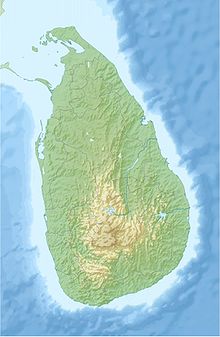 STICHTING AYUBOWANAngela Koetsier – van UffelenGletsjermeer 443994 HZ HoutenE-mail: wim.angela.koetsier@gmail.com
Telefoon: 06-31951960Banknummer: NL89ABNA0436045095  o.v.v. de naam van uw kind Beste sponsors De herfst breekt aan, tijd voor de nieuwsbrief.Ik hoop van harte dat mijn sponsors allen in goede gezondheid verkeren.Samen met het bestuur en contactpersonen zijn we 18 september jl. bij elkaar geweest in Soest. Onze eerste vergadering na 2 jaar. Hoe fijn is dat!We hebben afscheid genomen van Bert Krijger, Lama Gramaya in Hanwella is nu overgenomen door Esther de Boer. Zo fijn om weer jonge mensen in onze groep vrijwilligers te kunnen verwelkomen.ADRES KURUKKALMADAM.Assisi Boys Home – Assisi Illam – Broeder Xavier Jesuraj - Postadres 30192 – Kurukkalmadam – Batticaloa – Sri Lanka.KURUKKALMADAMHet contact met de broeder loopt erg goed. Op vragen mijnerzijds reageert hij direct.Krijg zeer regelmatig foto’s van hem toegestuurd. Heel veel foto’s zelfs. Maar zo leuk te zien hoe de jongens het doen.Broeder Xavier Jesuraj is wel een topper moet ik zeggen. Er zit zoveel power in die man. Hij creëert voor de jongens een thuis, laat ze ook werken in de tuinen om ze te ontplooien voor hun toekomst. Wat de moestuin betreft, dat loopt als een tierelier, hij heeft al heel wat verkocht en gebruikt om de eeuwig hongerige jongens te voeden.Half september heeft hij de pinda’s en turmeric geoogst. Het enige lastige op dit moment is dat er iedere keer weer een volledige lock down is en niemand de poort uit kan. Verkopen is dus moeilijk op dit moment, maar voor de jongens gelukkig wel voldoende te eten.Corona in Sri Lanka. Het blijft een knipperlicht, het ene moment weer volledige lock down en dan kunnen de jongens weer naar school. Wat betreft voedsel, de regering heeft besloten dat er geen kunstmest meer gebruikt mag worden, waardoor er nu veel minder van de akkers komt. Ook kan er geen voedsel geïmporteerd worden, het geld in de staatskas is op. Hopelijk gaat de broeder daar niet teveel last van krijgen, want dat zou minder inkomsten voor hem betekenen. Hij weet af en toe al niet hoe hij zijn hoofd boven water moet houden met al de jongens. Als dit zo doorgaat weten we nu al dat er binnen enkele jaren hongersnood op het eiland gaat komen. Hoe triest!Kurukkalmadam heeft van het bestuur extra geld voor studie doeleinden gekregen. Daar heeft de broeder een grootbeeld tv van gekocht, leraren  elders geregeld en de lessen voor de jongens konden online beginnen. Heel veel kinderen hebben behoorlijk wat achterstand opgelopen door de lock down en dat is precies wat hij wilde voorkomen bij zijn boys.Het is hem dus goed gelukt. Onderaan de brief stuur ik u enkele foto’s.OVERBOEKINGAfgelopen mei heb ik overgeboekt € 1202,00 voor 11 jongens en € 200,00 voor de tuin en € 1.200,00 (van het bestuur) voor lessen en lesbenodigdheden .Hartelijk dank hiervoor!   Op het moment zijn er 24 jongens in het tehuis.Begin november ga ik weer geld voor de jongens overmaken naar Sri Lanka. Let u s.v.p. op de datum.  GRAAG VOOR EIND OKTOBER BINNEN!Op 1 oktober stond er      €                   voor     de    jongens.HULP GEZOCHT.We zijn nog steeds op zoek naar nieuwe contactpersonen of schrijfouders. Heeft u interesse of weet u iemand anders, informeert u eens vrijblijvend.INTERNET, E-MAIL, PROVIDER.Mocht u inmiddels e-mail, een andere provider of telefoonnummer hebben, wilt u dit dan s.v.p. aan mij doorgeven, kan gewoon via de  mijn e-mail of telefonisch. De website van onze stichting www.stichting-ayubowan.nlHier kunt U ook de nieuwsbrieven van de andere tehuizen vinden.Ik wil aan het einde van deze nieuwsbrief u allen heel hartelijk bedanken voor de hulp aan de jongens. Het is zo fijn dat zij daardoor aan hun toekomst bouwen.Het is nog ver weg, maar ik wens al mijn sponsors alvast een hele fijne decembermaand.Bent u in de buurt van Houten,  altijd welkom!Heeft u nog vragen op en/of aanmerkingen u kunt  me altijd bellen of mailen.Hartelijke groetenAngela KoetsierOktober 2021.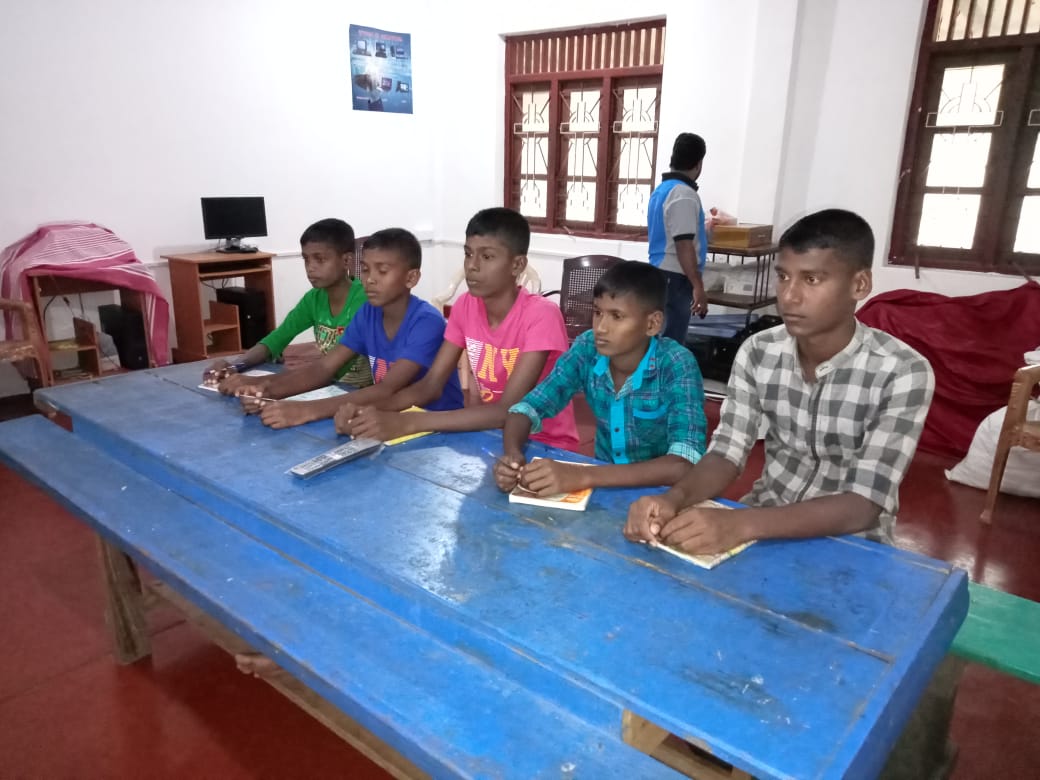 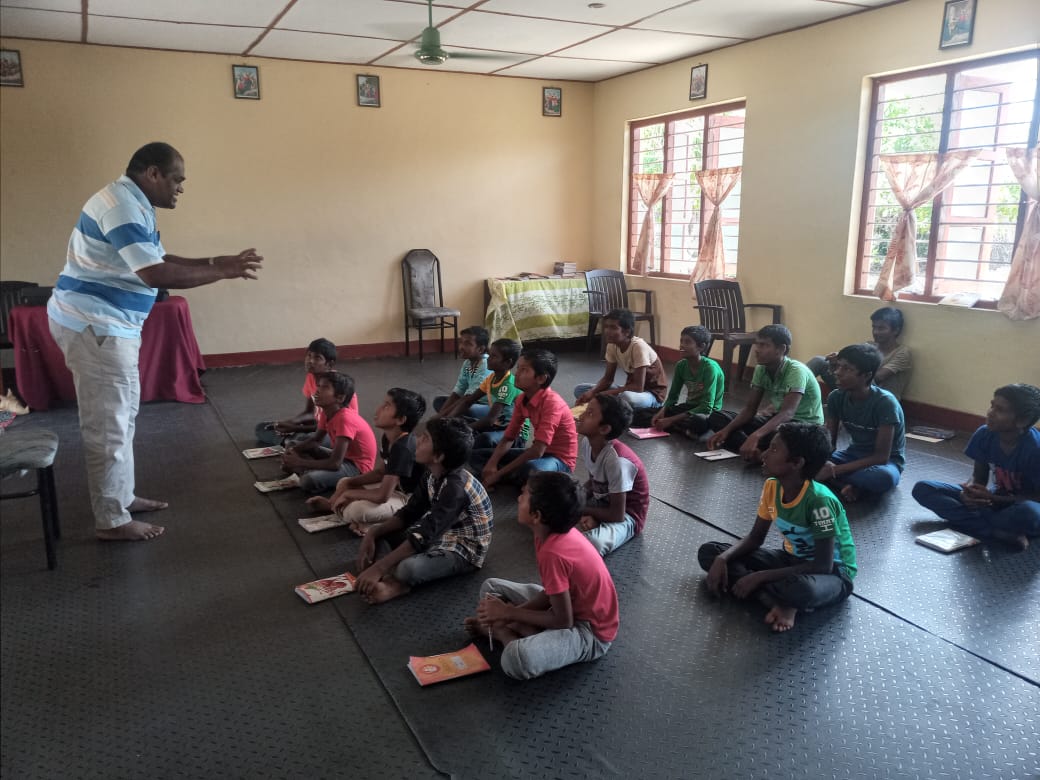 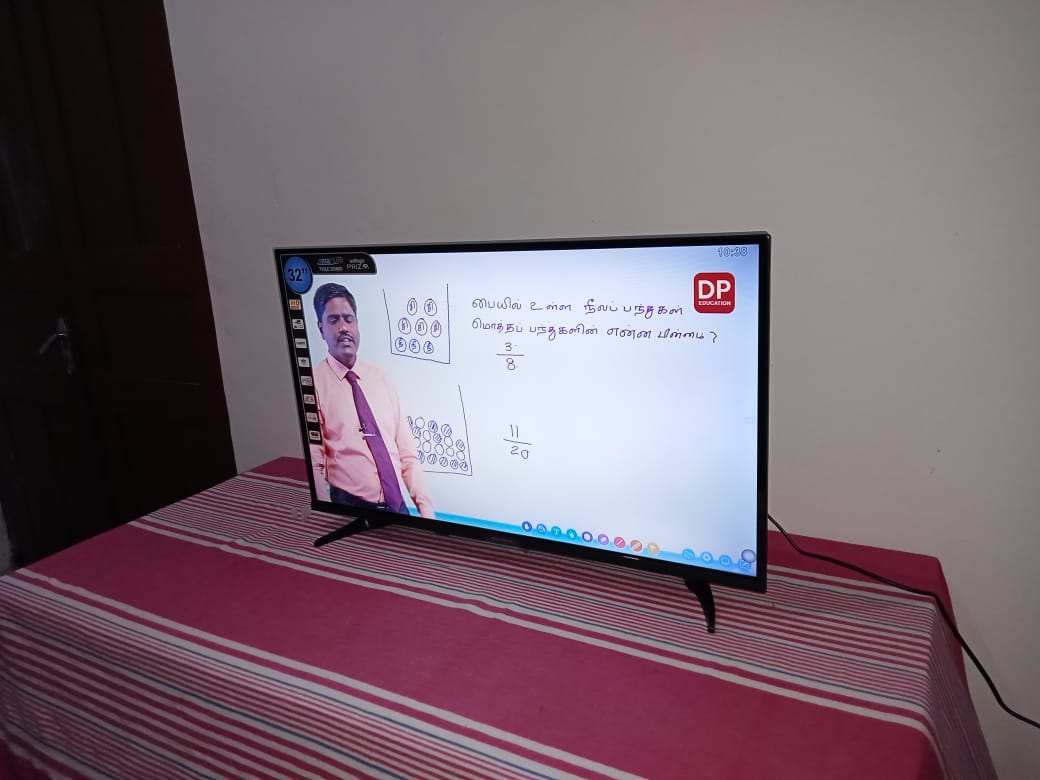 